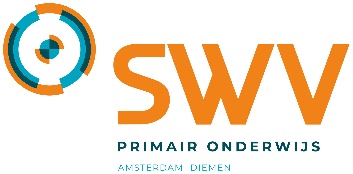 Beste ouder(s)*,
In dit schoolondersteuningsprofiel vertellen we hoe wij bij ons op school passend onderwijs bieden aan de kinderen. Wat passend onderwijs is, leggen we hierna eerst uit. Daarna lees je hoe wij daar op school naar kijken en waar je het op onze school aan ziet. Ook lees je over de hulp en ondersteuning die we bieden als we zien dat het leren en ontwikkelen van een kind minder goed gaat. Misschien heb je als ouder zorgen. Je kind praat bijvoorbeeld heel weinig of je kind heeft moeite met bewegen of komt niet tot spelen. Wat kun je dan van ons als school verwachten? Bij wie kun je terecht? In het schoolondersteuningsprofiel vind je dat soort informatie en antwoorden. Heb je na het lezen nog vragen? Stel ze aan de juf of meester van je kind. En zit je kind niet bij ons op school, maar denk je daar over? Loop dan eens bij de school binnen of bel of mail ons voor een afspraak. 

Telefoon: 020-6341726
E-mailadres: info@montessori-azalea.nlP. Toor en B. van den Eeden* Als wij het in dit schoolondersteuningsprofiel hebben over een ‘ouder’, dan bedoelen wij ook de verzorger of de voogd van het kind.Over passend onderwijsWat is passend onderwijs?Met passend onderwijs bedoelen we dat elk kind in de regio waar hij of zij woont, het onderwijs krijgt dat bij hem of haar past. Met de regio bedoelen we dan Amsterdam en Diemen. De meeste kinderen kunnen de lessen op school goed volgen. Maar niet ieder kind is hetzelfde. Sommige kinderen hebben op school extra hulp nodig. Die extra hulp kunnen we als basisschool vaak prima bieden. Voor kinderen die bijvoorbeeld moeite hebben met lezen of rekenen hebben we zelf goede specialisten op school. Soms organiseren we extra ondersteuning voor een kind met hulp van andere partners. Voor meer informatie over welke ondersteuning wij als school precies kunnen bieden klik hier. Wil je meteen weten met welke partners wij veel samenwerken klik dan hier wie onze partners zijn.Passend onderwijs en het samenwerkingsverbandSoms is er ondanks veel ondersteuning toch nog meer voor een kind nodig dan wij als basisschool met hulp van onze partners kunnen bieden. Dan bespreken we met jullie als ouders wat er naar ons idee nog meer nodig is. Het Samenwerkingsverband Primair Onderwijs Amsterdam Diemen (SWV) helpt jullie en ons daarbij. Voor meer uitleg over passend onderwijs en de rol van het samenwerkingsverband zie het filmpje ‘Ons samenwerkingsverband’ hier. Wil je je verder verdiepen? Bekijk dan de uitgebreide brochure: ‘Passende ondersteuning voor alle leerlingen, zo doen we dat in Amsterdam en Diemen’ hier.Onze kijk op passend onderwijs Passend onderwijs is voor ons vooral goed onderwijs bieden aan alle kinderen. We zorgen daarbij als school voor een goed geschoolde leerkrachten, een prettige leeromgeving voor alle kinderen en we werken goed samen met de ouders. Passend onderwijs valt daarom niet direct op binnen de school. Maar het is er wel! En het start bij de leerkrachten die goed kijken en volgen wat een kind nodig heeft om zich zo goed mogelijk te ontwikkelen. Als ze zien dat het leren moeilijk gaat, of ze merken dat een kind dreigt vast te lopen, dan zorgen we er samen voor dat er passende hulp en ondersteuning komt. Wat we daarvoor organiseren binnen school en soms ook erbuiten hoort bij passend onderwijs.

We zijn als Montessorischool  goed in de begeleiding van de individuele ontwikkeling van kinderen. Ieder kind wordt gezien in brede zin: zowel op het gebied van leren als de persoonlijkheidsontwikkeling. 
We proberen zoveel mogelijk leerdoelgericht te werken vanuit de leerlijnen en de kinderen bewust te maken van wat ze leren en daar verantwoordelijkheid voor te nemen. 
We werken vanuit de leerlijn van de leerkracht en de leerlijn van het kind. De leerkracht houdt overzicht over wat er geleerd kan en moet worden, geeft aanbiedingen en stelt doelen. Het kind kan de eigen ontwikkeling volgen en door middel van bewijswerkjes laten zien dat ze de leerstof beheersen. 
We zijn trots op de sfeer en rust binnen de school, waardoor kinderen zich in een veilige omgeving kunnen ontwikkelen en zichzelf kunnen zijn.Zo herken je passend onderwijs in onze schoolBij ons in de school herken je passend onderwijs bijvoorbeeld aan het volgende:  Extra hulp voor een kind door een speciale leerkracht, de onderwijsassistenten, een begeleider passend onderwijs, etc. ▪ Lijn van het kind: vanuit intrinsieke motivatie met passende aansturing door de leerkracht, kinderen kunnen zelfstandig aan de slag. Daarbij is ruimte voor eigenheid, keuzevrijheid, kinderen kunnen langere tijd aan een doel werken. ▪ Er is afhankelijk van de onderwijsbehoefte ruimte voor verrijking verdieping, verbreding, compacten, remediëren en indien nodig ondersteuning met passend onderwijs materiaal.▪ Een uitnodiging voor een extra gesprek met de leerkracht, gedragsspecialist van de school of met de intern begeleider erbij. ▪ We kunnen een onderzoek naar intelligentie en onderwijsbehoeften van een kind laten doen.De leerkracht noteert informatie over de ondersteuning in het kinddossier in Parnassys en in het verslag en/of bespreekt het in de oudergesprekken. ▪ Aanpassingen in het aanbod voor kinderen die meer- en hoogbegaafd zijn en deels verrijkingsonderwijs buiten de klas.Onze kijk op de toekomstWij vinden het belangrijk dat wij toegroeien naar nog meer een school zijn die:
-De kinderen van onze school helpen opgroeien tot bewuste en betrokken wereldburgers.
-Ieder kind biedt wat hij/zij nodig heeft op basis van onderwijsbehoeften en hoge verwachtingen, afgestemd op de leerlingpopulatie van onze school. 
-Uit ieder kind zoveel mogelijk haalt wat erin zit. 
-Dit alles binnen onze mogelijkheden in een groep, waarbij de aandacht verdeeld wordt over alle kinderen. Het individuele belang van een kind kan daarbij nooit boven het groepsbelang staan.Deze ondersteuning bieden wij op schoolOp de volgende gebieden kunnen we onze leerlingen ondersteuning of zorg bieden: LezenBij ons op school signaleren en begeleiden we leerlingen die moeite hebben met lees- en/of spellingvaardigheden. We werken volgens het protocol ‘Leesproblemen en dyslexie’, zoals dat landelijk geldt. 
De ondersteuning van dyslectische leerlingen behoort tot de basisondersteuning. Er kan extra ondersteuning aangevraagd worden bij het Expertisecentrum Innoord. 
Als de ontwikkeling van het kind op gebied van technisch lezen en/of spelling ondanks de extra ondersteuning stagneert wordt een aanvraag gedaan voor onderzoek. Dit wordt met ouders besproken. De IB-er/leesspecialist volgt de ontwikkeling van de leerling en draagt zorg voor aanvraag van een dyslexie onderzoek.TaalOp taalgebied bieden we zo nodig pre-teaching en verlengde instructie.  Kinderen werken naast het lesprogramma van de groep ook aan hun eigen doelen. Zij krijgen daarbij ondersteuning van de leerkracht en de onderwijsondersteuners.RekenenBij ons op school signaleren en begeleiden we eveneens leerlingen die moeite hebben met rekenen. We werken volgens het protocol ‘Dyscalculie', zoals dat landelijk geldt. De ondersteuning van leerlingen met rekenproblemen behoort tot de basisondersteuning. 
Als de rekenresultaten achterblijven ondanks extra ondersteuning van de leerkracht en er een geringe groei is, vraagt de IB-er in overleg met leerkracht en ouders ondersteuning aan bij het Expertisecentrum Innoord. Voor sterke rekenaars hebben we een aangepast programma.Sociaal emotionele ontwikkelingDe sociaal emotionele ontwikkeling wordt gevolgd met de hart en handen instrumenten van IEP. Deze worden jaarlijks bij de kinderen afgenomen. De basis van ons onderwijs is observeren; daar hoort ook de sociaal-emotionele ontwikkeling bij. De sociaal emotionele ontwikkeling is iets waar we veel aandacht aan besteden, we doen dit dagelijks door middel van het creëren van een veilig pedagogisch klimaat. Ons systeem van heterogene groepen bij elkaar is hierin ook belangrijk. 
Op het gebied van voor sociaal-emotionele problematiek (gedrag, faalangst, werkaanpak, gedrag , weerbaarheid, thuissituatie etc.) kunnen kinderen ondersteunde gesprekken voeren met de gedragsspecialist van de school. Ook kunnen we bij het expertisecentrum van Innoord terecht voor individuele- of groepsarrangementen. 
De intern begeleider bekijkt samen met de leerkracht wat er nodig is. Dat wordt ook met de ouders besproken.Werkhouding, taakaanpak en gedragVanuit onze montessori-achtergrond scheppen wij een sfeer en voorbereide omgeving in en om de school, waarin we de intrinsieke motivatie en zelfstandigheid van de kinderen tot bloei helpen komen.
Helpende tools daarbij zijn de dag- en weekplanning, de leerdoelen geformuleerd in ik-doelen voor de kinderen en de leergesprekken die de LK met het kind en de ouders voert. 
De LK kijkt per individueel kind wat hij/zij nodig heeft om tot werken en in ontwikkeling te komen. Daarbij kan bijvoorbeeld een taakaanpakkaartje (zoals de Beertjes van Meichenbaum), een hulpkaartje (Wat kan ik doen als ik een vraag heb?) of een time-timer ingezet worden.Motorische- en lichamelijke ontwikkelingBij ons op school is er gym voor alle kinderen door een vakleerkracht. 
De gymleerkracht zorgt voor differentiatie in haar activiteiten qua inhoud en niveau. Zij observeert tijdens de gymlessen de motorische vaardigheden en ontwikkeling van kinderen. Indien er iets opvallends of afwijkends geobserveerd wordt, meldt de gymleerkracht dit aan de groepsleerkracht en bespreekt zij dit met de IB.

Er is overleg met de GGD na het 5- en 10-jarigen onderzoek.Medisch handelen en persoonlijke verzorgingBijzonderheden  (zoals bijvoorbeeld allergieën) staan in het leerlingvolgsysteem met een uitroepteken, zodat alle leerkrachten dit meteen zien. 

We hebben een ouder kind adviseur op school (OKA) waar ouders begeleiding kunnen krijgen bij de opvoeding en ontwikkeling. De intern begeleiders hebben geregeld overleg met de OKA.Ook hebben we een aanbod voor ondersteuning op het gebied van:-Aanbod voor meer- en hoogbegaafde kinderen: Verwonderwijs voor kinderen die meer uitgedaagd moeten worden op cognitief gebied en op het gebied van creatief denkvermogen.
-Aanbod voor creatieve ontwikkeling: Ontdeklab: kinderen kunnen inschrijven op een creatieve workshop.
-Aanbod voor kinderen met een TOS: begeleiding vanuit VierTaal en ondersteuning door onderwijs ondersteunend personeel.Ontwikkeling van ons aanbod voor ondersteuning in de toekomst:Wij willen ons onderwijs nóg beter afstemmen op de onderwijsbehoeften van de kinderen. Onze schoolpopulatie vereist onderwijsaanbod met zeer hoge en uitdagende verwachtingen.
Daarom specialiseren zich momenteel twee leerkrachten zich op het gebied van onderwijs bieden aan meer- en hoogbegaafde kinderen in een montessorischool. Zij gaan komend schooljaar een beleidsplan meer- en hoogbegaafdheid schrijven en implementeren in de school.Grenzen aan de zorg.We vinden het belangrijk dat het welzijn en welbevinden van het individuele kind én van de groep altijd in het oog gehouden wordt. 
Onze absolute grens is gedrag dat het gevoel van veiligheid aantast. Alle kinderen moeten zich veilig kunnen voelen bij ons op school. Voor kinderen die herhaaldelijk agressief gedrag vertonen, hebben we niet het personeel of de ruimte om de veiligheid van dit kind en de andere kinderen te kunnen garanderen. 

Het aantal kinderen met gedragsproblemen binnen een groep moet beperkt blijven om de andere kinderen voldoende aandacht te kunnen geven. Ook bij andere problemen mag de balans nooit zo uitvallen, dat de rest van de klas aandacht tekort komt, omdat een groot deel van de tijd en aandacht van de leerkracht naar een kind met een specifieke behoefte gaat. 

Kinderen die (nog) niet zindelijk zijn kunnen we niet toelaten, we hebben geen verschoon mogelijkheid en personeel hiervoor. Ongelukjes kunnen natuurlijk altijd voorkomen. 

Op het gebied van cognitieve ontwikkeling moet er groei kunnen plaatsvinden binnen onze school en moet een kind met de benodigde onderwijskundige aanpassingen gelukkig zijn. Als we, zelfs met een arrangement, niet kunnen voldoen aan de onderwijsbehoeften van een leerling, kunnen wij het niet plaatsen of binnen school houden. 

Om te zien of we een kind de juiste basisondersteuning kunnen bieden, hanteren we bij aanmelding een wettelijke onderzoeksperiode van 6 weken. 

Wanneer een kind op langere termijn niet zonder arrangement kan, zal er alsnog moeten worden doorverwezen naar SO/SBO.

In de huidige schoolgebouwen van montessorischool Azalea (Azaleastraat 19-21 en Varenweg 6) is niet de mogelijkheid om kinderen die in een rolstoel zitten naar de eerste en tweede verdieping te verplaatsten. Daardoor is het voor ons momenteel niet mogelijk om onderwijs te bieden aan kinderen in de midden- en bovenbouwleeftijd die aan een rolstoel verbonden zijn.Ons stappenplan voor ondersteuning en handelingsgericht werkenAlle scholen in Nederland hebben zorgplicht. Dat betekent dat wij als school moeten onderzoeken of we je kind passend onderwijs kunnen bieden. Binnen het Samenwerkingsverband Primair Onderwijs Amsterdam Diemen (SWV) werken we met een stappenplan om tot passende ondersteuning te komen voor de kinderen die dat nodig hebben. De basis van dit stappenplan is een werkwijze die handelingsgericht werken heet. Dit is handelingsgericht werkenHandelingsgericht werken is een vaste manier van werken voor scholen om passend onderwijs te organiseren. Het begint bij goed kijken naar wat een kind nodig heeft om te leren en te ontwikkelen. De werkwijze helpt ons als school om de juiste ondersteuning aan kinderen te bieden, de juiste mensen daarvoor in te schakelen en goed te volgen hoe het gaat en wat het oplevert. De werkwijze heeft vijf niveaus van ondersteuning. Die wordt vaak met een piramide uitgebeeld. Hoe hoger het niveau, hoe meer ondersteuning en overleg er nodig is. De piramide ziet er zo uit: 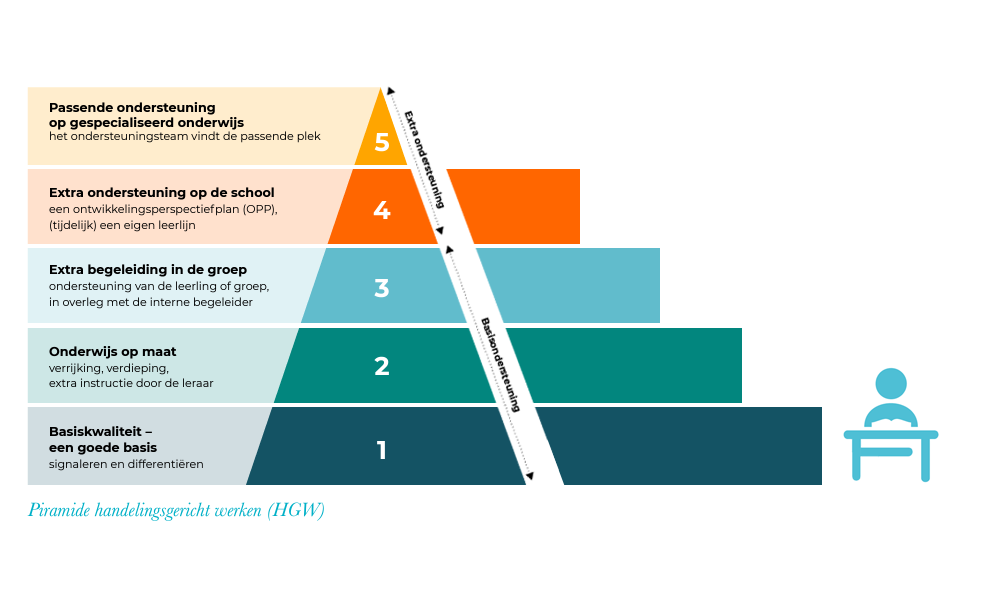 Stap voor stap naar ondersteuning Bij ons op school zie je als ouder deze piramide van handelingsgericht werken terug in het volgende stappenplan:1: Zorgniveau 1: 
Leerkracht geeft goede effectieve instructie (montessoriles 2.0).
indien de LK signaleert dat een kind de leerstof nog niet goed aankan, komt zij/hij in actie.
Actie: 
-LK geeft in de klas pre-teaching en/of verlengde instructie en/of individuele instructie naast de groepsles. 
-LK evalueert aanpak na 6 weken, helpt dit aanbod? 
Zo ja, voortzetten. 
Zo nee, volgende stap.
De ouders worden hierover geïnformeerd door de LK.2: Zorgniveau 2:
Indien de extra instructie- en herhalingsmomenten niet voldoende resultaat opgeleverd hebben, stroomt het kind door naar zorgniveau 2.
Dat bestaat uit:
-verlengde en intensieve instructie en begeleid oefenen. 
-gegeven door de LK in de klas.
-tempo en didactiek afgestemd op het kind (in kaart gebracht mbv onderdelen A Kindkans)
-komt bovenop de hulp van zorgniveau 1.
-wordt genoteerd in een handelingsplan.
-wordt geëvalueerd na 6 tot 8 weken.
De ouders worden hierover geïnformeerd door de LK.3: Zorgniveau 3:
Als de ontwikkeling stagneert of niet voldoende vordert ondanks adequaat aanbod op zorgniveau 2, dan stroomt het kind door naar zorgniveau 3.
Die bestaat uit:
-intensieve begeleidingsvorm met specifieke interventies door een specialist (ExpertiseCentrum INNOORD).
-komt bovenop zorgniveau 1 en 2.
-bestaat uit een rekenonderzoek (afgenomen door IB/EC) en een arrangement.
-arrangementsbeschrijving en logboek worden door de expert opgesteld en bijgehouden.
-begint met een STARTGESPREK, na 10 weken een TUSSENEVALUATIE en na 20 weken een EINDEVALUATIE. Daarbij zijn de ouders, de LK, IB en de expert aanwezig.
Dit gaat altijd in samenspraak met de ouders.4: Zorgniveau 4:
Indien de ontwikkeling stagneert, vragen wij een onderzoek. Dit kan een psychologisch onderzoek zijn (gedrag, werkhouding, onderwijsbehoeften), maar ook een dyslexie- of dyscalculieonderzoek.
Dit gaat altijd in samenspraak met de ouders.5: We vragen aan het SWV om met ons mee te kijken en advies te geven over waar het ondersteuningsaanbod wel kan worden geboden. Meestal is dat een gespecialiseerde vorm van onderwijs, bijvoorbeeld speciaal onderwijs (SO) of speciaal basisonderwijs (SBO).We proberen jou als ouder dus zo vroeg mogelijk te betrekken zodat je kunt meedenken over de hulp aan je kind. Ook als je zelf zorgen hebt over je kind willen we graag dat je dit deelt met school. Je kunt dit het beste bij de leerkracht aangeven. De leerkracht kan dan .Samen weten en kunnen we meer!We proberen jou als ouder dus zo vroeg mogelijk te betrekken, zodat je kunt meedenken over de hulp aan je kind. Ook als je zelf zorgen hebt over je kind willen we graag dat je dit deelt met school. Je kunt dit het beste bij de leerkracht aangeven. De leerkracht kan dan beter aansluiten bij de onderwijsbehoefte van het kind.Met deze partners werken we samen Wij werken als school graag samen met een aantal partners. Zo kunnen we goede ondersteuning aan de kinderen bieden.Expertisecentrum Innoord
Expertisecentrum Innoord is een kennis- en adviescentrum dat ondersteuning biedt aan leerlingen met specifieke onderwijsbehoeften. Het centrum valt onder het schoolbestuur Innoord, een schoolbestuur met 16 openbare basisscholen in Amsterdam-Noord. Voor deze scholen is het Expertisecentrum Innoord ingericht. 
Elke basisschool van de Stichting is in staat om de leerlingen basisondersteuning aan de te bieden. De wet Passend onderwijs schrijft dit ook voor. De werkzaamheden van Expertisecentrum Innoord sluiten hierop aan en zijn daarmee aanvullend op de basisondersteuning. 
De ondersteuning kan zowel theoretisch als praktisch zijn en varieert dan ook van voorlichting, advies en consultatie tot het uitvoeren van observaties, het geven van trainingen en begeleiden van individuele leerlingen. Het terrein van de werkzaamheden omvat leer- en gedragsproblemen bij leerlingen en vormen van ondersteuning van leerkrachten, teams of directeuren.OKT/OKA (OuderKindTeam/OuderKindAdviseur)
Het OKT biedt in  Amsterdam laagdrempelige jeugdhulp en jeugdgezondheidszorg. Ouders, kinderen, jongeren en ook professionals die met jeugd werken, kunnen hier terecht met vragen en zorgen over opvoeden en opgroeien. De teams werken vanuit de wijk en op school. De OKA werkt bij ons 1 dagdeel in de week op school, om ouders te woord te staan en heeft contact met de intern begeleiders. De schoolarts zit samen met de OKA bij ons zorgbreedte overleg. De schoolverpleegkundige doet de meet- en weeg- screening.Het ABC
Het ABC is er voor alle vragen met betrekking tot onderwijs. Voor ouders met een leervraag over hun kind, een leerkracht met een uitdagende klas of een schoolleider die zijn schoolteam wil professionaliseren. Samen bekijken we hoe we jouw specifieke vraag kunnen aanpakken. Wij bieden onderzoek, advies, behandeling , coaching en scholing op de meest uiteenlopende onderwijsvraagstukken. Van taal, rekenen, lezen, wetenschap en technologie tot (hoog)begaafdheid en executieve functies. Samen doen we wat nodig is en alles voor het kind.Bureau leerplicht
Onderwijs is belangrijk voor de ontwikkeling van een kind, en biedt meer mogelijkheden op een goede toekomst. De Leerplichtwet beschermt het leerrecht van een kind. Wat is de taak van een leerplichtambtenaar? De leerplichtambtenaar geeft informatie aan leerlingen en ouders over waarom het belangrijk is om naar school te gaan. En geeft informatie over de gevolgen als leerlingen en ouders zich niet houden aan de Leerplichtwet. 
De leerplichtambtenaar zoekt samen met de school en ouders naar een oplossing. De leerplicht ambtenaar zit op verzoek bij ons zorgbreedte overleg en denkt mee, als er sprake is van veel verzuim of eventuele thuiszitters. Viertaal
Deze organisatie helpt kinderen op onze school die moeite hebben met spraak-taal. Kinderen met TOS en slechthorende kinderen. Deze organisatie biedt ambulante begeleiding op de basisscholen.
Stichting VierTaal verzorgt onderwijs voor leerlingen die problemen hebben met taal, communicatie en/of horen (cluster 2). Zeven (voortgezet) speciaal onderwijs scholen en vier ambulante diensten werken daarbij intensief samen.Samenwerkingsverband PO Amsterdam Diemen
Om ervoor te zorgen dat er voor alle leerlingen passend onderwijs is, werken scholen samen in een samenwerkingsverband passend onderwijs. Alle scholen zijn hier verplicht bij aangesloten. Samen maken zij een ondersteuningsplan.MOC Kabouterhuis
Het Kabouterhuis biedt passende hulp en ondersteuning aan kinderen van 0 – 7 jaar en hun ouders of verzorgers als er zorgen zijn over het gedrag of ontwikkeling van het kind. Het Kabouterhuis biedt kort durende ondersteuningstrajecten op school. De pedagogisch medewerker werkt met het kind en geeft leerkracht en ouders advies.Verwonderwijs
Verwonderwijs biedt bij ons op school workshops aan voor meer- en hoogbegaafde kinderen.
Tijdens de verwonderwijslessen houden de kinderen zich bezig met een breed scala aan boeiende vragen, bijvoorbeeld wetenschappelijke onderwerpen, maar soms ook de filosofie of de geschiedenis. Als het maar aanzet tot nadenken en tot verwondering. 
De leerlingen komen in groepjes van 10 naar de les, die meestal start met een experiment dat later dan vaak ook in de eigen klas wordt gepresenteerd.
De bovenbouwleerlingen werken gedurende de schoolweek in de klas aan extra opdrachten die ze meekrijgen. 
Op deze manier leren de kinderen omgaan met verantwoordelijkheden, planning en internettoepassingen.
Verwonderwijs moet ervoor zorgen dat de kinderen zo nu en dan op hun tenen moeten lopen terwijl ze geïnspireerd worden, veel plezier hebben en ontzettend veel leren.Bijlage: Uitleg van woordenSchoolondersteuningsprofielEen schoolondersteuningsprofiel (SOP) is een document voor ouders waarin staat welke ondersteuning (i2) de school kan geven. Ook lees je daarin hoe de school deze ondersteuning regelt en daar de ouders bij betrekt. Elke basisschool heeft een schoolondersteuningsprofiel. Je vindt het SOP op de website van elke school. De bedoeling van het schoolondersteuningsprofiel is dat het ouders een helder beeld geeft van de hulp die een school kan bieden. Zo kun je als ouder beter bedenken of dat aansluit bij jouw kind en wat je van een school verwacht. Ook kun je informatie uit het schoolondersteuningsprofiel van verschillende scholen naast elkaar leggen.Klik hier om terug naar de oorspronkelijke tekst te gaanOndersteuningOndersteuning is een ander woord voor extra hulp voor een kind. Het kan van alles zijn. Bijvoorbeeld een aanpassing van een lesopdracht of leermateriaal, of extra uitleg van de leerkracht in een groepje, of meer oefentijd. Ook kan er een specialist komen voor een kind dat moeite heeft met het onderwijs of de groep waar hij in zit. Denk aan een kind waarbij het lezen niet goed op gang komt, of aan een kind dat moeilijker opdrachten nodig heeft dan de groep. Of een kind dat steun van een volwassene nodig heeft, omdat het niet lukt om in de pauze mee te spelen met de klasgenoten.Klik hier om terug naar de oorspronkelijke tekst te gaanWe vragen aan het SWV om met ons mee te kijken Wij kunnen als school met jullie toestemming als ouders het kind aanmelden bij het Samenwerkingsverband Primair Onderwijs Amsterdam Diemen (SWV). Het SWV toetst dan of de aanmelding terecht is en geeft een toelaatbaarheidsverklaring af. Daarna kan je kind in overleg met de speciale (basis)school geplaatst worden.  Heeft je kind een taalontwikkelingsstoornis? Dan kan een kind ook naar een speciale school. Het is dan niet het SWV maar een organisatie genaamd Kentalis of Viertaal die de beoordeling doet. Wij zorgen voor de juiste contacten en melden aan.Klik hier om terug naar de oorspronkelijke tekst te gaan